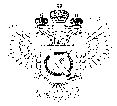 «Федеральная кадастровая палата Федеральной службы государственной регистрации, кадастра и картографии» по Ханты-Мансийскому автономному округу – Югре(Филиал ФГБУ «ФКП Росреестра»по Ханты-Мансийскому автономному округу – Югре)г. Ханты-Мансийск,	   									       Ведущий инженер ул. Мира, 27					                          		     отдела контроля и анализа деятельности    									                                                     Кургак Н.В.						                                                                                    8(3467) 960-444 доб.2010 
                                                                                                                                                                                     e-mail: Press86@ural.kadastr.ru
Пресс-релиз01.12.201812 декабря в Кадастровой палате города Ханты-Мансийска
прошел день консультирования граждан12 декабря 2018 года в рамках проведения общероссийского дня приема граждан в филиале Федеральной кадастровой палаты по Уральскому федеральному округу (УФО) на территории города Ханты-Мансийска был проведен день консультаций для жителей округа.В течение дня уполномоченные лица отвечали на вопросы граждан. Темами для консультаций стали государственный кадастровый учет, государственная регистрация прав на недвижимое имущество, кадастровая деятельность. Разъяснялись требования к документам, предоставляемым на государственную регистрацию прав на недвижимое имущество.В ходе приема специалисты разъясняли порядок действий в каждом конкретном случае в пределах полномочий филиала. Всем желающим были продемонстрированы возможности получения услуг в электронном виде посредством сервиса официального сайта Росреестра._____________________________________________________________________________При использовании материала просим сообщить о дате и месте публикации на адрес электронной почты Press86@ural.kadastr.ru или по телефону 8(3467) 960-444 доб.2010. Благодарим за сотрудничество
 